ST FACHTNA’S PARISH NEWSLETTER ADRIGOLE					Fr Noel Spring 087 2935969email: Adrigole@dioceseofkerry.ie Parish Newsletter on the web at www.dioceseofkerry.ieSunday 2nd June – The Most Holy Body and Blood of ChristPlease pray for all those who died recently and those whose anniversaries occur at this time. May they rest in peace.Recent Death: Anne Riley, Adrigole and London, May she rest in peace.Priest on Duty for the Beara Deanery: Fr John Kerin 086 1918246Parish Office: Friday mornings from 9.30 to 12.30pm. 027 60006. Special Collection this weekend: Family Services and Accord. Graveyard Masses Friday 19th July (Kilcaskin Graveyard) 8pmFriday 26th July (Droumlave Graveyard) 8pmCorpus Christi Procession. You are invited to attend the Corpus Christi Procession on the Feast of the Most Blessed Sacrament (Corpus Christi) on Sunday 2nd June 2024. The children who received their First Holy Communion and confirmation are particularly welcome to attend and join in the procession.Annual Pilgrimage to Knock of the Diocese of Kerry: Our second Annual Pilgrimage to Knock will take place on Saturday 24th August 2024. While many families will travel by car it is hoped that many buses will travel and that each pastoral area will coordinate parishes locally. Last year’s Pilgrimage proved both spiritual and enjoyable. Join us this year, enquire locally about bus plans.Caha Centre: Therapeutic gardening continues in the Caha Centre Adrigole for the next 2 weeks  10.30am - 12noon. If you would like to join us please just come along. Everyone welcome. Bingo is held every Tuesday night at 8pm in the Caha Centre Adrigole. Come and join us for a fun night out with lots of prizes.Reflection: Blessing for Students before Exams Lord, pour out your Spirit of Wisdom on these students:help them to remain calm, to attend carefully to the questions asked,to think clearly, to remember accurately, and to express themselves well.Grant that they may reflect on the best of the work they have doneand the best of the teaching they have received.Accept their best efforts in these examinations and in the great test of life on earth.May your love be upon them, O Lord, as they place all their trust in you. We ask this through Christ our Lord. Amen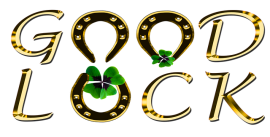 Wishing all students the best of luck in your upcoming exams. DATETIME MASS AND PRAYER SCHEDULESSat 1st8pm For the repose of the souls of: Dermot and Christy Harrington, Lackavane and deceased family members.Willie Harrington, ReenMike and Sadie O’GradyKalevi Metsamaki, FinlandTony Dudley and James Dudley Sheila and Paddy Murphy, CurraghThurs 6thNo MassSat 8th June8pmFor the repose of the souls of: Margaret Byrne, UKPaddy Gibbons and Nora Lydon, MayoPrivate Intention. 